П О С Т А Н О В Л Е Н И ЕГЛАВЫ МУНИЦИПАЛЬНОГО ОБРАЗОВАНИЯ«ТИМИРЯЗЕВСКОЕ СЕЛЬСКОЕ ПОСЕЛЕНИЕ»«10» июня 2021 г.                                                                                                                  № 61«О порядке ведения реестра заключенных соглашений о муниципально-частном партнерстве в МО «Тимирязевское сельское поселение»В соответствии со статьей 18 Федерального закона от 13.07.2015 № 224-ФЗ «О государственно-частном партнерстве, муниципально-частном партнерстве в Российской Федерации и внесении изменений в отдельные законодательные акты Российской Федерации» и Уставом муниципального образования «Тимирязевское сельское поселение», Глава МО «Тимирязевское сельское поселение»,ПОСТАНОВЛЯЕТ:1. Наделить администрацию МО «Тимирязевское сельское поселение» полномочиями по ведению реестра заключенных соглашений о муниципально-частном партнерстве в МО «Тимирязевское сельское поселение».2. Утвердить порядок ведения реестра заключенных соглашений о муниципально-частном партнерстве в МО «Тимирязевское сельское поселение» согласно приложению.3. Настоящее постановление вступает в силу со дня официального обнародования.Глава муниципального образования «Тимирязевское сельское поселение»                         			  Н.А. ДельновПодготовил:Главный специалист по правовым вопросам                                              С.Н. Ратуев         Приложение к постановлениюГлавы МО «Тимирязевское сельское поселение»от _________  № ____ ПОРЯДОК ВЕДЕНИЯ РЕЕСТРА ЗАКЛЮЧЕННЫХ СОГЛАШЕНИЙ О МУНИЦИПАЛЬНО-ЧАСТНОМ ПАРТНЕРСТВЕ В ДЕКАБРИСТСКОМ МО1. Настоящий Порядок разработан в соответствии с Федеральным законом от 13.07.2015 № 224-ФЗ «О государственно-частном партнерстве, муниципально-частном партнерстве в Российской Федерации и внесении изменений в отдельные законодательные акты Российской Федерации» и определяет процедуру ведения реестра заключенных соглашений о муниципально-частном партнерстве, публичным партнером по которым выступает муниципальное образование «Тимирязевское сельское поселение» (далее — Реестр).2. Реестр представляет собой свод информации о заключенных соглашениях о муниципально-частном партнерстве между муниципальным образованием «Тимирязевское сельское поселение» и частным партнером (далее — Соглашение).3. Ведение Реестра осуществляется специалистом администрации МО «Тимирязевское сельское поселение» в письменной форме, а также в электронном виде — в виде таблицы по форме согласно приложению к настоящему Порядку.5. Ведение Реестра в письменной форме осуществляется путем формирования реестровых дел, хранение которых обеспечивает специалист администрации.В реестровое дело включаются документы на бумажных носителях, подтверждающие данные, указанные в Реестре. Каждому реестровому делу присваивается порядковый номер Реестра.6. Ведение Реестра в электронном виде осуществляется путем внесения информации в электронную базу данных Реестра.7. Записи на электронном носителе должны соответствовать записям на бумажном носителе. При несоответствии записей на бумажном носителе записям на электронном носителе приоритетной считается информация, содержащаяся на бумажном носителе.8. Сведения, содержащиеся в Реестре, являются открытыми и общедоступными. Реестр размещается на официальном сайте администрации МО «Тимирязевское сельское поселение» в информационно-телекоммуникационной сети «Интернет».9. Специалист администрации в течение 7 календарных дней с даты заключения Соглашения дополняет Реестр сведениями о данном Соглашении и актуализирует сведения Реестра на официальном сайте администрации МО «Тимирязевское сельское поселение» в информационно-телекоммуникационной сети «Интернет».10. Специалист администрации дополняет Реестр сведениями о внесении изменений в Соглашение, прекращении действия Соглашения и актуализирует сведения Реестра на официальном сайте администрации МО «Тимирязевское сельское поселение» в информационно-коммуникационной сети «Интернет» в течение 7 календарных дней с даты поступления соответствующей информации.11. Указанные в пунктах 9, 10 настоящего Порядка сведения вносятся в Реестр на основании документов, полученных администрацией муниципального образования «Тимирязевское сельское поселение» при заключении, изменении или расторжении Соглашения.Приложение к порядкуведения реестра заключенных соглашений о муниципально-частном партнерствев МО «Тимирязевское сельское поселение»Реестр соглашений о муниципально-частном партнерствеРоссийская ФедерацияРеспублика Адыгея Администрациямуниципального образования«Тимирязевское сельское поселение»385746, п.Тимирязева,ул.Садовая, 14 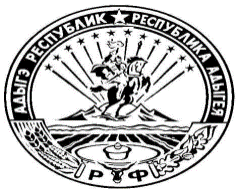 Тел.: 8(87777) 5-64-38Урысые ФедерациерАдыгэ Республик Тимирязевскэ къуадже псэупIэм и гъэсэныгъэ муниципальнэ администрациер385746, п.Тимирязевэ,ур.Садовэр, 14№Номер реестрового делаСведения о сторонах соглашенияОГРН/ОГРН ИП/ИНН частного партнераРегистрационный номер, дата заключения, срок действия СоглашенияСостав и описание объекта СоглашенияСведения о форме и условиях участия муниципального образования и частного партнера в соглашенииРеквизиты решения о внесении изменений, прекращении, исполнения Соглашения